APSTIPRINĀTS:ar iepirkuma komisijas 2021.gada 15.jūnija sēdes protokolu Nr.3Sarunu procedūras ar publikāciju„Vilces apakšstacijas iekārtu atjaunošana” (Id.Nr.LDZ 2021/27-IBz)nolikumaSkaidrojums Nr.2JautājumsAtbildeObjektam “Priedaine”(EPEV-5) atbilstoši Tehniskās specifikācijas prasībām nepieciešams “Paredzēt AKB un to uzlādes ierīču montāžu ar tālvadības (TV), telesignalizācijas (TS) un telemērīšanas (TM) funkcijām.”Lūdzam definēt AKB un to uzlādes ierīču specifikācijas prasības.Priedaines vilces apakšstacijas iekārtu (akumulatoru baterijas, uzlādes ierīces) modernizācija Vilces apakšstacijā jāuzstāda jauna stacionāra un mazapkopes Akumulatoru baterija (AKB), jauna AKB uzlādes ierīce (iekšējā izpildījumā). Modernizācijas mērķis ir drošuma paaugstināšana un apkalpošanas darbietilpības samazināšana apakšstacijā, aizstājot morāli un fiziski novecojušo aprīkojumu ar modernu tehnoloģisku aprīkojumu. Līdz ar to, Projektējot un veicot modernizācijas darbus jāievēro šādi tehniskie noteikumi:Projektus izstrādāt  saskaņā ar LBN un Latvijas Republikas spēkā esošajiem normatīviem aktiem un standartiem. Visām pielietojamajām iekārtām, rezerves daļām un materiāliem ir jāatbilst Latvijas spēkā esošajiem standartiem un, gadījumā, ja Latvijā attiecīgs standarts nav apstiprināts – Eiropas Savienības.Elektrības sadalņu un citu elektroierīču izpildījums atbilstoši telpai, kur tās uzstādītas:telpās ar normālu vidi - IP20;tehniskās telpās - IP44;uz ēkas fasādēm un jumta - IP65.Visas sadalnes nodrošināt ar 20% rezervi jaudas ziņā. Šai prasībai jāattiecas uz visiem elektroapgādes kabeļu šķērsgriezumu aprēķiniem un montāžu, ieskaitot kabeļu sistēmas un rezerves grupu daudzumu sadalnes skapjos.Fāzes ir jāmarķē atbilstoši - L1, L2, L3. Neitrāle ir jāmarķē - N. Zemējums ir jāmarķē - PE.Sadalnēs jābūt zemēšanas kopnei visā tās platumā. Zemēšanas kopnei jābūt no augstas vadītspējas vara un tai jābūt atbilstošam šķērsgriezuma laukumam un mehāniskai izturībai, lai būtu iespējams kabeļu aizsargvadu pievienojums. Visas atklātās vadītājdaļas, kas normāli neatrodas zem sprieguma, jāsavieno ar zemēšanas kopni. Nav pieļaujama ietaišu cilpošana ar vienu PE vadu, katrai ietaisei jānodrošina atsevišķs PE vads no zemēšanas kopnes. Visām pievienojuma vietām jābūt marķētām.Projektos izmantot kabeļus, kuri atbilst EN 50575.Darbu veikšanas laikā nodrošināt dzelzceļa sakaru un elektroapgādes kabeļu saglabāšanu.Nepieciešamības gadījumā uzņēmējam par saviem līdzekļiem jānodrošina dzelzceļa elektroietaišu, lauka ierīču un kabeļu komunikāciju pārvietošana no būvdarbu veikšanas zonas.Kabeļus starp skapjiem un spaiļu kastēm ieguldīt caurulēs ar diametru ne mazāku par 50 mm.Nodrošināt visu kabeļu, kabeļu kanālu un to ievadu aizsardzību no grauzējiem.Lai veiktu darbu Izpildītājam jābūt sertificētam.Darbu elektroiekārtās organizēt un veikt saskaņā ar darbu drošības tehnikas noteikumiem. Visām aprīkojuma daļām, ar maiņstrāvas spriegumu augstāku par 42V un 110V sprieguma līdzstrāvu, ir jābūt aizsargātām no apkalpojošā personāla nejaušas piekļūšanas.Visām iekārtām, kuras tiek izmantotas, ir jābūt ES standartiem atbilstošiem sertifikātiem. Akumulatoru baterijai jābūt nokomplektētai ar savienotājiem.Akumulatoru baterijai jāatbilst Tabulas Nr. 2.1. prasībām.Uzlādes ierīcei jābūt atbilstošai akumulatoru baterijas elementu tipam un apkalpošanas prasībām;Uzlādes ierīcei jāatbilst Tabulas Nr. 3.1.  prasībām.Pretendentam jāveic pasūtītāja rīcībā esošo nolietoto akumulatoru bateriju un iekārtu demontāža. Pretendentam jānodrošina demontāžas procesā radušos videi kaitīgo atkritumu (eļļas u.c. šķidrumu, nolietoto bateriju un citu videi kaitīgo atkritumi) izvešana un utilizācija. Pēc darbu pabeigšanas veikt teritorijas sakopšanu.Projekta dokumentāciju saskaņot ar Elektrotehniskās pārvaldes Elektroapgādes daļu un Elektroapgādes saimniecību.Projekta un izpildītās dokumentācijas trīs eksemplārus nosūtīt Elektrotehniskās pārvaldes Elektroapgādes daļā.Akumulatoru baterijas derīguma termiņš no pieņemšanas ekspluatācijā ne mazāks kā 20 gadi.Iekārtu un ierīču garantijas laiks ir ne mazāks kā 36 mēneši no pieņemšanas-nodošanas akta parakstīšanas dienas.Piedāvājamā darba apjomsTabula Nr.1.Apakšstacija “Priedaine” Tehniskās prasības attiecībā uz akumulatoru baterijuAkumulatoru bateriju paredzēts uzstādīt esošā konteineri. Konteineru ir nepieciešams aprīkot ar apsildi un ventilāciju lai nodrošināt akumulatoru baterijai optimālo darbības temperatūru  pie apkārtējas vides temperatūras diapazona no -20oC līdz +25oC. Apsildi un ventilāciju ir nepieciešams aprīkot ar automātiskās ieslēgšanas/izslēgšanas ierīcēm. Akumulatoru baterijas uzstādīšanai paredzēt statni. Akumulatoru baterijas nesošai montāžas konstrukcijai jābūt izolētai no zemes, izgatavotai no skābes izturīga materiāla (izņemot koku) vai metāla ar dubultu skābes izturīgu pārklājumu.Tabula Nr.2.1.  Tehniskās prasības attiecībā uz uzlādes ierīci.Tabula Nr.3.1.  Taisngriežu barošanas sistēma (akumulatoru uzlādei un nepieciešamo līdzsprieguma slodzes nodrošinājumam).Taisngriežu sistēmai jābūt ar konvekcijas tipa dzesēšanu (bez ventilatoriem), modulārā izpildījuma (ar bezatslēguma taisngriežu moduļu nomaiņas iespēju – hot plug-in), aprīkotai ar kontrolieru (vairāku taisngriežu moduļu vadībai un sistēmas parametru monitoringam, ar avārijas releju izejām), displeju ar vadības pogām (galveno sistēmas parametru un stāvokļa atspoguļošanai un koriģēšanai) un bateriju dziļas izlādes aizsardzību (BLVD), līdzsprieguma izolācijas kontroli, bateriju temperatūras devēju un bateriju un slodzes pieslēguma spailēm (līdz 95 mm2).Marķēšana drošībaiLai brīdinātu par bīstamību  stacijās un tehniskajās telpās strādājošo tehnisko personālu , jāuzstāda drošības zīmes saskaņā ar  MK noteikumu Nr. 400, 2. pielikumu -  “Darba vietās lietojamās drošības zīmes” (paraugu skat. Attēls Nr. 1).Attēls Nr. 1 “Darba vietās lietojamās drošības zīmes”Marķēšanas materiālu izvēlas saskaņā ar nepieciešamajiem ekspluatācijas, drošuma, ilgizturības un ērtas/ātras marķēšanas nepieciešamajiem nosacījumiem.   Projekta ietvaros izmantojamām marķēšanas plāksnēm, pašlīmējošām etiķetēm un lentēm nedrīkst aizsegt ražotāja marķējumu un tās jāizvieto apkalpošanas personālam pieejamā/redzamā vietā.   Uz marķēšanas plāksnes, pašlīmējošās etiķetes un lentes izvietojamo tekstu, kā arī fona krāsu izvēlas, vadoties pēc ērtākās un vieglākās salasāmības principa. Dzīslu Identifikācija: Spēka kabeļu fāzes dzīslām jābūt brūnā, melnā un pelēkā krasā; PEN dzīslām – dzeltenzaļā krasā.Kabeļu līnijas marķēšana:Uz jebkura sprieguma kabeļu gala apdares, redzamā vietā un stāvoklī jābūt piestiprinātai montāžas birkai. Kabeļu montāžas birkas jāpiestiprina tieši zem gala apdares. Birkai jābūt no plastikāta materiāla. Uz birkas jānorāda kabeļa marka, šķērsgriezums, garums, virziens (kabeļa otrs gals), montāžas firmas nosaukums, montiera uzvārds, montāžas datums (paraugu skat. Attēls Nr. 2). Vairāku paralēlu līniju gadījumā, birkas pievienot arī uz savienojuma uzmavām.Attēls Nr. 2 Montāžas birkas piemērsVilces apakšstacijas EPEV-2 “Sloka” SCADA sistēmas projektēšana un rekonstrukcijaVilces apakšstacijas EPEV-2 “Sloka” SCADA sistēmas projektēšana un rekonstrukcijaVai ir iespējams piedāvāt ABB Gerapid 4207 slēdžu vietā cita ražotāja slēdžus?Iespējams piedāvāt cita ražotāja slēdžus ar analoģiskajam raksturlīknēm. Kādas ir nepieciešamās prasības slēdžiem, t.i. nominālā strāva, triecienstrāva, u.t.t, lūdzu atsūtīt jaudas slēdžu specifikāciju?Vai ir iespējams piedāvāt ALFA UNION STOL 4032 atdalītāju vietā cita ražotāja atdalītājus?Iespējams piedāvāt cita ražotāja slēdžus ar analoģiskajam raksturlīknēm.Kādas ir nepieciešamās prasības 3.3kV atdalītājiem, t.i. nominālā strāva, triecienstrāva, u.t.t, lūdzu atsūtīt atdalītāju specifikāciju?Atdalītāja specifikācija pielikumā, STOL Data SheetLai nerastos pārpratumi, lūdzam norādīt rekonstruējamo 3.3kV atdalītāju operatīvos numurus atbilstoši vienlīnijas shēmai. Veikt atdalītāju nomaiņu un nodrošināt jaunus atdalītājus ar motorpiedziņu:A1-2-K1, A3-K1, A1-2-K2, A3-K2, A1-2-K3, A3-K3, A1-2-K4, A3-K4, A1-2-RK.Pārējiem atdalītajiem nodrošināt stāvokļa kontroli un motorpiedziņu vadību atbilstoši pielikumam ar signāliem.Vai 3.3kV zemēšanas atdalītājus jānodrošina ar motorpiedziņu?NēVilces apakšstacijas “Vecāķi” (EPEV-3) SCADA sistēmas projektēšana un rekonstrukcijaVilces apakšstacijas “Vecāķi” (EPEV-3) SCADA sistēmas projektēšana un rekonstrukcijaVai ir iespējams piedāvāt ABB Gerapid 4207 slēdžu vietā cita ražotāja slēdžus?Iespējams piedāvāt cita ražotāja slēdžus ar analoģiskajam raksturlīknēm.Kādas ir nepieciešamās prasības slēdžiem, t.i. nominālā strāva, triecienstrāva, u.t.t, lūdzu atsūtīt jaudas slēdžu specifikāciju?10. Vai ir iespējams piedāvāt ALFA UNION STOL 4032 atdalītāju    vietā cita ražotāja atdalītājus?Iespējams piedāvāt cita ražotāja slēdžus ar analoģiskajam raksturlīknēm.Kādas ir nepieciešamās prasības 3.3kV atdalītājiem, t.i. nominālā strāva, triecienstrāva, u.t.t, lūdzu atsūtīt atdalītāju specifikāciju?Atdalītāja specifikācija pielikumā, STOL Data SheetLai nerastos pārpratumi, lūdzam norādīt rekonstruējamo 3.3kV atdalītāju operatīvos numurus atbilstoši vienlīnijas shēmai. Veikt atdalītāju nomaiņu un nodrošināt jaunus atdalītājus ar motorpiedziņu:A1-2-K1, A3-K1, A1-2-K2, A3-K2, A1-2-K3, A3-K3, A1-2-K4, A3-K4, A1-2-RK.Pārējiem atdalītajiem nodrošināt stāvokļa kontroli un motorpiedziņu vadību atbilstoši pielikumam ar signāliem.Vai 3.3kV zemēšanas atdalītājus jānodrošina ar motorpiedziņu?NēLai nerastos pārpratumi, lūdzam norādīt rekonstruējamo 0.23kV atdalītāju operatīvos numurus atbilstoši vienlīnijas shēmai. A02-PT1 -  Inom – 600A, Itriecien – 8xInom.A02-PT2 -  Inom – 600A, Itriecien – 8xInom.A0-PT3 -  Inom – 600A, Itriecien – 8xInomA01-PT3 -  Inom – 600A, Itriecien – 8xInom.A01-ST -  Inom – 600A, Itriecien – 8xInomA01-EPK -  Inom – 160A, Itriecien – 8xInom.A01-UI - Inom – 160A, Itriecien – 8xInom.Kādas ir nepieciešamās prasības 0.23kV atdalītājiem, t.i. nominālā strāva, triecienstrāva, u.t.t, lūdzu atsūtīt atdalītāju specifikāciju?A02-PT1 -  Inom – 600A, Itriecien – 8xInom.A02-PT2 -  Inom – 600A, Itriecien – 8xInom.A0-PT3 -  Inom – 600A, Itriecien – 8xInomA01-PT3 -  Inom – 600A, Itriecien – 8xInom.A01-ST -  Inom – 600A, Itriecien – 8xInomA01-EPK -  Inom – 160A, Itriecien – 8xInom.A01-UI - Inom – 160A, Itriecien – 8xInom.Lai nerastos pārpratumi, lūdzam norādīt rekonstruējamā 20kV slēdža operatīvo numuru atbilstoši vienlīnijas shēmai.Q-GKādas ir nepieciešamās prasības 20kV slēdzim, t.i. nominālā strāva, triecienstrāva, u.t.t, lūdzu atsūtīt slēdža specifikāciju?Rated voltage (Ur) 27 kV Rated power frequency withstand voltage (Ud), 1 min dry 60 kV Rated power frequency withstand voltage, 10 s wet 50 kV Rated lightning impulse withstand voltage (peak) (Up) 125 kV 1) Rated current (Ir) 630 A Cable charging current 31.5 A Line charging current 10 A Rated short-circuit breaking current (Isc) 12.5kA Rated peak withstand current (Ip) 31.5kA Rated short-time withstand current (Ik) 12.5 kA Rated duration of short ciruit (tk) 4 s Rated frequency (fr) 50/60 Hz Mechanical life (CO-cycles) 30,000 Operating cycles, rated current (CO-cyles) 30,000 Operating cycles, rated-short circuit breaking current (O-operations) 200Vilces apakšstacijas “Salaspils”(EPEV-4) SCADA sistēmas projektēšana un rekonstrukcijaVilces apakšstacijas “Salaspils”(EPEV-4) SCADA sistēmas projektēšana un rekonstrukcijaVai ir iespējams piedāvāt ABB Gerapid 4207 slēdžu vietā cita ražotāja slēdžus?Iespējams piedāvāt cita ražotāja slēdžus ar analoģiskajam raksturlīknēm.Kādas ir nepieciešamās prasības slēdžiem, t.i. nominālā strāva, triecienstrāva, u.t.t, lūdzu atsūtīt jaudas slēdžu specifikāciju?Vai ir iespējams piedāvāt ALFA UNION STOL 4032 atdalītāju vietā cita ražotāja atdalītājus?Iespējams piedāvāt cita ražotāja slēdžus ar analoģiskajam raksturlīknēm.Kādas ir nepieciešamās prasības 3.3kV atdalītājiem, t.i. nominālā strāva, triecienstrāva, u.t.t, lūdzu atsūtīt atdalītāju specifikāciju?Atdalītāja specifikācija pielikumā, STOL Data SheetLai nerastos pārpratumi, lūdzam norādīt rekonstruējamo 3.3kV atdalītāju operatīvos numurus atbilstoši vienlīnijas shēmai. Veikt atdalītāju nomaiņu un nodrošināt jaunus atdalītājus ar motorpiedziņu:A1-2-K1, A3-K1, A1-2-K2, A3-K2, A1-2-K3, A3-K3, A1-2-K4, A3-K4, A1-2-RK, A1-2-K5, A3-K5.Pārējiem atdalītajiem nodrošināt stāvokļa kontroli un motorpiedziņu vadību atbilstoši pielikumam ar signāliem.Vai 3.3kV zemēšanas atdalītājus jānodrošina ar motorpiedziņu?NēLūdzu precizēt prasības 3.3kV taisngriežu dzesēšanas sistēmai, norādot gabarītus, nepieciešamo režīmu, u.t.t., lūdzam atsūtīt specifikāciju.Esošas ventilācijas caurules diametrs 70-65 cm (caurule ir deformēta). Vēlamais jauna ventilatora diametrs – 60cm. Veca ventilatora gaisa spiediens bija 1.7-2 kgs/m2. Ventilatora ieslēgšanu-izslēgšanu nepieciešams paredzēt no telpas termostata ar temperatūras regulēšanas diapazonu 10-50 ºC.Vilces apakšstacijas “Priedaine”(EPEV-5) SCADA sistēmas projektēšana un rekonstrukcijaVilces apakšstacijas “Priedaine”(EPEV-5) SCADA sistēmas projektēšana un rekonstrukcijaVai ir iespējams piedāvāt ABB Gerapid 4207 slēdžu vietā cita ražotāja slēdžus?Iespējams piedāvāt cita ražotāja slēdžus ar analoģiskajam raksturlīknēm.Kādas ir nepieciešamās prasības slēdžiem, t.i. nominālā strāva, triecienstrāva, u.t.t, lūdzu atsūtīt jaudas slēdžu specifikāciju?Vai ir iespējams piedāvāt ALFA UNION STOL 4032 atdalītāju vietā cita ražotāja atdalītājus?Iespējams piedāvāt cita ražotāja slēdžus ar analoģiskajam raksturlīknēm.Kādas ir nepieciešamās prasības 3.3kV atdalītājiem, t.i. nominālā strāva, triecienstrāva, u.t.t, lūdzu atsūtīt atdalītāju specifikāciju?Atdalītāja specifikācija pielikumā, STOL Data SheetLai nerastos pārpratumi, lūdzam norādīt rekonstruējamo 3.3kV atdalītāju operatīvos numurus atbilstoši vienlīnijas shēmai. Veikt atdalītāju nomaiņu un nodrošināt jaunus atdalītājus ar motorpiedziņu:A1-2-K1, A3-K1, A1-2-K2, A3-K2, A1-2-K3, A3-K3, A1-2-K4, A3-K4, A1-2-RK.Pārējiem atdalītajiem nodrošināt stāvokļa kontroli un motorpiedziņu vadību atbilstoši pielikumam ar signāliem.Vai 3.3kV zemēšanas atdalītājus jānodrošina ar motorpiedziņu?NēLai nerastos pārpratumi, lūdzam norādīt rekonstruējamā 0.23kV atdalītāja operatīvo numuru atbilstoši vienlīnijas shēmai. Q01-GKādas ir nepieciešamās prasības 0.23kV atdalītājam, t.i. nominālā strāva, triecienstrāva, u.t.t, lūdzu atsūtīt atdalītāja specifikāciju?Veca magnētsēdža “МРТУ 16-536.087-69” dati: Unom: 380V, Inom: 63A, U spoles: ~220VLai nerastos pārpratumi, lūdzam norādīt rekonstruējamo 6kV slēdžu operatīvos numurus atbilstoši vienlīnijas shēmai.Q-B1, Q-B2Kādas ir nepieciešamās prasības 6kV slēdžiem, t.i. nominālā strāva, triecienstrāva, u.t.t, lūdzu atsūtīt slēdžu specifikāciju?Rated voltage, kV: 12 Rated current, A: < 1000 Rated short circuit breaking current, kA: < 20 Rated short time withstand current 4s, kA: < 20 Rated frequency, Hz: 50/60 Mechanical endurance, CO cycles: <150 000 Temperature range, °C: -40...+55Precizēt AKB pieslēguma prasības norādot vienlīnijas shēmā pieslēguma vietas, prasības iekārtu novietošanai telpā, konfigurāciju, nepieciešamo iekārtu parametrus – nepieciešamo jaudu, uzlādes, izlādes prasības, želejveida vai sārmveida u.t.t., lūdzu atsūtīt iekārtu specifikāciju.Precizēts augstākVilces apakšstacijas “Olaine”(EPEV-11) SCADA sistēmas projektēšana un rekonstrukcijaVilces apakšstacijas “Olaine”(EPEV-11) SCADA sistēmas projektēšana un rekonstrukcijaVai ir iespējams piedāvāt ABB Gerapid 4207 slēdžu vietā cita ražotāja slēdžus?Iespējams piedāvāt cita ražotāja slēdžus ar analoģiskajam raksturlīknēm.Kādas ir nepieciešamās prasības slēdžiem, t.i. nominālā strāva, triecienstrāva, u.t.t, lūdzu atsūtīt jaudas slēdžu specifikāciju?Vai ir iespējams piedāvāt ALFA UNION STOL 4032 atdalītāju vietā cita ražotāja atdalītājus?Iespējams piedāvāt cita ražotāja slēdžus ar analoģiskajam raksturlīknēm.Kādas ir nepieciešamās prasības 3.3kV atdalītājiem, t.i. nominālā strāva, triecienstrāva, u.t.t, lūdzu atsūtīt atdalītāju specifikāciju?Atdalītāja specifikācija pielikumā, STOL Data SheetLai nerastos pārpratumi, lūdzam norādīt rekonstruējamo 3.3kV atdalītāju operatīvos numurus atbilstoši vienlīnijas shēmai. Veikt atdalītāju nomaiņu un nodrošināt jaunus atdalītājus ar motorpiedziņu:A1-2-K1, A3-K1, A1-2-K2, A3-K2, A1-2-K5, A3-K5, A1-2-K6, A3-K6, A1-2-RK.Pārējiem atdalītajiem nodrošināt stāvokļa kontroli un motorpiedziņu vadību atbilstoši pielikumam ar signāliem.Vai 3.3kV zemēšanas atdalītājus jānodrošina ar motorpiedziņu?NēLai nerastos pārpratumi, lūdzam norādīt rekonstruējamā 0.23kV atdalītāju operatīvos numurus atbilstoši vienlīnijas shēmai. GSS-0,23 sadale. Ao1-PT-1, Ao1-PT-2Kādas ir nepieciešamās prasības 0.23kV atdalītājiem, t.i. nominālā strāva, triecienstrāva, u.t.t, lūdzu atsūtīt atdalītāju specifikāciju?Inom – 580A, Itriecien – 8xInom.Lai nerastos pārpratumi, lūdzam norādīt rekonstruējamo 6kV slēdžu operatīvos numurus atbilstoši vienlīnijas shēmai.Q-PT1, Q-PT2, M-61, Q-G1Kādas ir nepieciešamās prasības 6kV slēdžiem, t.i. nominālā strāva, triecienstrāva, u.t.t, lūdzu atsūtīt slēdžu specifikāciju?Rated voltage, kV: 12 Rated current, A: < 1000 Rated short circuit breaking current, kA: < 20 Rated short time withstand current 4s, kA: < 20 Rated frequency, Hz: 50/60 Mechanical endurance, CO cycles: <150 000 Temperature range, °C: -40...+55Ņemot vērā augstāk uzdotos jautājumus un nepieciešamos skaidrojumus, lūdzam pagarināt piedāvājuma iesniegšanas termiņu par 4 (četrām) nedēļām.Skatīt Grozījumus Nr.1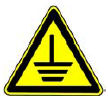 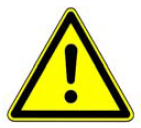 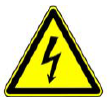 